Работа почекПочки способны изменить объем, концентрацию и состав мочи в соответствии с нуждами организма.Процесс образования мочи включает 2 фазы (или 2 этапа):1. Образование первичной мочи (фильтрование в клубочке)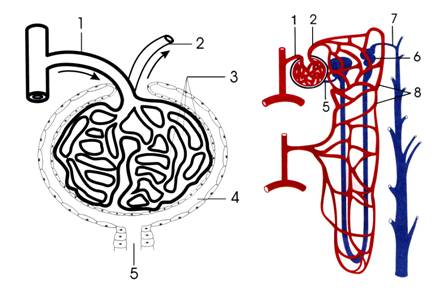      Первая фаза проходит в почечном клубочке (капиллярная сеть 1 порядка) и почечной капсуле. Вся жидкая часть крови, которая поступает в клубочки почек, фильтруется и попадает в почечные капсулы. Так образуется первичная моча, которая представляет собой практически плазму крови. Фильтрация идет благодаря разнице давления, т.к. сосуд, приносящий кровь (приносящая артериола), имеет больший диаметр, чем выносящий сосуд  (выносящая артериола). В первичной моче содержатся наряду с продуктами обмена веществ и аминокислоты, и глюкоза, и многие другие соединения, необходимые организму. Нет в первичной моче только белков из кровяной плазмы. Это и понятно: ведь белки не фильтруются. В сутки через почки проходит 1500 – 1700 л крови. Образуется 150 -170 л первичной крови.Схематично можно представить так:       Кровь                                                                                2. Образование вторичной мочи (обратное всасывание = реабсорбция)В сутки выделяется 1,5 – 2 л конечной (вторичной) мочи.    Второй этап образования мочи (вторичной) заключается в том, что первичная моча проходит по сложной системе канальцев (извитые канальцы 1 порядка, петля Генле  и извитые канальцы 2 порядка), которые оплетены капиллярной сетью 2 порядка, в которую  обратно всасываются нужные для организма вещества и вода. Все вредные вещества для жизнедеятельности организма остается в канальцах, и в виде мочи (вторичной) выводится из почек: сначала попадая в собирательные трубки ,а затем  по мочеточникам в мочевой пузырь. Эта конечная моча и называется вторичной..Схематично можно представить так:Первичная       Моча   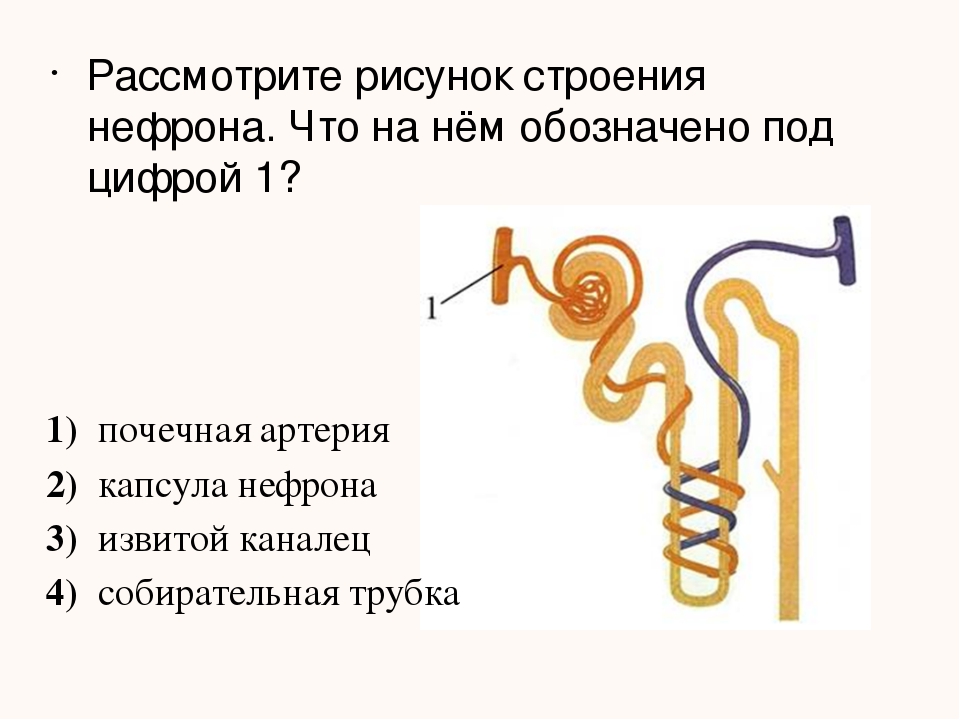 